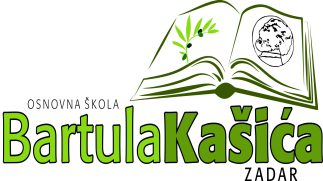 REPUBLIKA HRVATSKAOŠ BARTULA KAŠIĆA Bribirski prilaz 2 23 000 ZadarTel:023/321 -397  Fax:023/323-620Email: ured@os-bkasica-zadar.skole.hrWEB stranica Škole: http://www.os-bkasica-zadar.skole.hr/ U Zadru, 10. srpnja  2017.OBAVIJEST RODITELJIMA O UPISU UČENIKA U PRODUŽENI BORAVAK U ŠKOLSKOJ 2017./2018. GODINIUkoliko se za program produženog boravka prijavi veći broj učenika prednost pri upisu utvrđuje se na temelju sljedećih kriterija:-djeca invalida Domovinskog rata, ako je drugi roditelj zaposlen-djeca roditelja sa 70 % i više invalidnosti, ako je drugi roditelj zaposlen-djeca oba zaposlena roditelja,odnosno uzdržavatelja i djeca samohranog zaposlenog roditelja,odnosno uzdržavatelja ( dostaviti Potvrdu o podacima evidentiranim u matičnoj evidenciji Hrvatskog zavoda za mirovinsko osiguranje – „izvod iz mirovinskog“).-djeca iz obitelji s troje i više djece- djeca koja imaju slabije uvjete stanovanjaMole se zainteresirani roditelji koji žele da njihovo dijete pohađa produženi boravak u školskoj 2017./2018. godini da najkasnije do petka 14. srpnja 2017. dostave u Školu dokumentaciju kojom potvrđuju gore navedene kriterije.Članovi povjerenstva za  upis učenika u produženi boravak su:Anita Dukić, pedagoginja-članNada Meštrović,defektologinja-članVera Šušić, psihologinja-članKatica Skukan, ravnateljica- predsjednica povjerenstva